Załącznik nr 1.5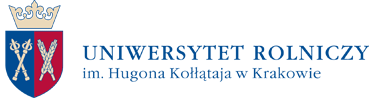 Nr referencyjny postępowania: ZADANIE NR 5OPIS PRZEDMIOTU ZAMÓWIENIA / FORMULARZ CENOWYUwaga! Wykonawca zobowiązany jest złożyć wraz z Ofertą, przedmiotowy środek dowodowy, o którym mowa w SWZ.Lp.Przedmiot zamówieniaJM.IlośćCena jednostkowa brutto (zł)Wartość brutto (zł)(kol. 4x5)1.2.3.4.5.6.ZADANIE NR 5 Katedra Inżynierii Mechanicznej i Agrofizyki, ul. Balicka 120ZADANIE NR 5 Katedra Inżynierii Mechanicznej i Agrofizyki, ul. Balicka 120ZADANIE NR 5 Katedra Inżynierii Mechanicznej i Agrofizyki, ul. Balicka 120ZADANIE NR 5 Katedra Inżynierii Mechanicznej i Agrofizyki, ul. Balicka 120ZADANIE NR 5 Katedra Inżynierii Mechanicznej i Agrofizyki, ul. Balicka 120ZADANIE NR 5 Katedra Inżynierii Mechanicznej i Agrofizyki, ul. Balicka 1201.Biurko z kontenerem:Biurko o wymiarach 1600x800x720 mm wraz z  kontenerem o wymiarach 600x400x600 mm;Blat biurka o grubości nie mniej niż 22 mm, wykonany z laminatu;Kolor blatu w odcieniu szarości, do uzgodnienia z Zamawiającym;Biurko ze stalową rama w kształcie litery L;Rama lakierowana proszkowo na kolor w odcieniu szarości;Biurko wyposażone w dwa przepusty kablowe zlokalizowane w rogach blatu;Biurko wyposażone w panel frontowy;Kontener wykonany z laminatu w odcieniu szarości, do uzgodnienia z Zamawiającym;Kontener wyposażony w kółka, w tym dwa wyposażone w hamulec;Kontener z trzema  szufladami z systemem cichego domyku z możliwością zamknięcia na zamek centralny;Uchwyty szuflad kontenera aluminiowe, proste.Szt. 4Zdjęcia poglądowe: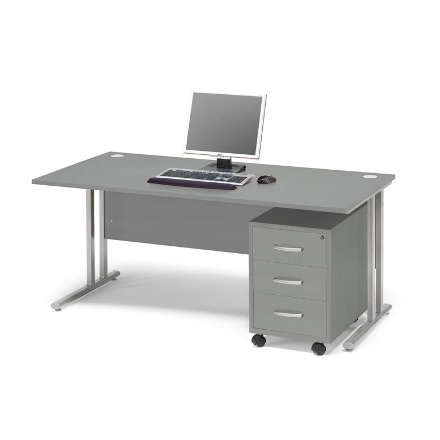 Zdjęcia poglądowe:Zdjęcia poglądowe:Zdjęcia poglądowe:Zdjęcia poglądowe:Zdjęcia poglądowe:Łącznie wartość brutto Zadania:Łącznie wartość brutto Zadania:Łącznie wartość brutto Zadania:Łącznie wartość brutto Zadania:Łącznie wartość brutto Zadania: